Drei-Auen-Grundschule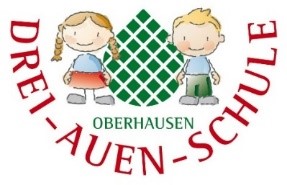 Augsburg-OberhausenAhornerstraße 21  | 86154 AugsburgTel.: 0821/324-9663 |  Fax: 0821/324-9665drei.auen.gs.stadt@augsburg.deAnlage 2Bedingungen zur Nutzung von MS Teams für Schülerinnen und Schülerfür die Drei-Auen-Auen-GrundschuleAnwendungsbereichDiese Nutzungsbedingungen regeln die Nutzung des von der Schule bereitgestellten digitalen Kommunikationswerkzeugs Microsoft Teams for Education (im Folgenden: „Teams“). Sie gelten für alle Schülerinnen und Schüler, die Teams nutzen, und gehen insoweit den bestehenden EDV-Nutzungsbedingungen der Schule vor. Zulässige NutzungDie Nutzung der Plattform ist nur für schulische Zwecke zulässig. Sie dient dazu, die aktuell notwendigen schulischen Kommunikations- und Lernangebote zu unterstützen und dabei das Angebot von mebis – Landesmedienzentrum Bayern sinnvoll zu ergänzen.Anlegen von Konten für Schülerinnen und Schüler Die Nutzung von Teams ist für Schülerinnen und Schüler freiwillig. Nutzerkonten für Schülerinnen und Schüler werden nur angelegt, wenn sie (bzw. bei Minderjährigen deren Erziehungsberechtigte) den Nutzungsbedingungen für Schülerinnen und Schüler zugestimmt und ihr Einverständnis mit der damit verbundenen Datenverarbeitung erklärt haben. Bei Schülerinnen und Schülern zwischen 14 und 18 Jahren ist zusätzlich deren Zustimmung erforderlich. Nutzung mit privaten GerätenDie Nutzung von Teams ist grundsätzlich über den Internetbrowser des Nutzer-Geräts möglich. Die Installation der Microsoft Teams-App ist nicht notwendig und erfolgt ggf. in eigener Verantwortung der Nutzerinnen und Nutzer.Beim Einsatz mobiler (privater) Geräte müssen diese mindestens durch eine PIN oder ein Passwort geschützt werden.Datenschutz und DatensicherheitDas Gebot der Datenminimierung ist zu beachten: Bei der Nutzung sollen so wenig personenbezogene Daten wie möglich verarbeitet werden. Insbesondere das Entstehen nicht benötigter Schülerdaten beim Einsatz von Teams ist vermeiden.Die Aufzeichnung einer Bild-, Ton- oder Videoübertragung, z. B. durch eine Software oder das Abfotografieren des Bildschirms, ist nicht gestattet.Die Kamera- und Tonfreigabe durch die Nutzerinnen und Nutzer erfolgt freiwillig. Bitte beachten Sie, dass es nicht ausgeschlossen werden kann, dass Dritte, die sich mit Nutzerinnen und Nutzern im selben Zimmer befinden, z.B. Haushaltsangehörige, den Bildschirm einer Nutzerin oder eines Nutzers und darauf abgebildete Kommunikationen einsehen können.Sensible Daten gem. Art. 9 DSGVO (z. B. Gesundheitsdaten, rassische und ethnische Herkunft, politische Meinungen, religiöse oder weltanschauliche Überzeugungen, Gewerkschaftszugehörigkeit, genetischen und biometrischen Daten) dürfen nicht verarbeitet werden.Bei der Nutzung sind das Mithören und die Einsichtnahme durch Unbefugte zu vermeiden. Die Nutzung der Videokonferenzfunktionen an öffentlichen Orten, insbesondere in öffentlichen Verkehrsmitteln, ist untersagt. Die Zugangsdaten dürfen nicht an andere Personen weitergegeben werden. Wer vermutet, dass sein Passwort anderen Personen bekannt geworden ist, ist verpflichtet, dieses zu ändern. Die Verwendung eines fremden Nutzerkontos ist grundsätzlich unzulässig.Nach Beendigung der Nutzung haben sich die Nutzerinnen und Nutzer bei Teams auszuloggen.Eine Verwendung des schulischen Nutzerkontos zur Authentifizierung an anderen Online-Diensten ist nicht zulässig, außer es ist ein von der Schule zugelassener Dienst.Verbotene NutzungenDie Schülerinnen und Schüler sind verpflichtet, bei der Nutzung der Plattform geltendes Recht einzuhalten, u. a. das Strafrecht und das Jungendschutzrecht. Außerdem ist jede Nutzung untersagt, die geeignet ist, die berechtigen Interessen der Schule zu beeinträchtigen (z. B. Schädigung des öffentlichen Ansehens der Schule; Schädigung der Sicherheit der IT-Ausstattung der Schule).Es ist verboten, pornographische, gewaltdarstellende oder -verherrlichende, rassistische, menschenverachtende oder denunzierende Inhalte über die Plattform abzurufen, zu speichern oder zu verbreiten. Von den Teilnehmerinnen und Teilnehmern über Teams bereitgestellte Inhalte dürfen nicht unbefugt in sozialen Netzwerken verbreitet werden. Verstoß gegen die NutzungsbedingungenIm Falle eines Verstoßes gegen diese Nutzungsbedingungen behält sich die Schulleitung das Recht vor, den Zugang zu Teams zu sperren. Davon unberührt behält sich die Schulleitung weitere Maßnahmen vor.SchlussbestimmungenDer Einsatz von Teams ist ein temporäres Angebot für die Zeit der durch COVID-19-bedingten Schulschließungen und des Unterrichts in Form von „Lernen zuhause“. Mit Ende der Bereitstellung des Angebots werden alle Daten inklusive der Nutzer-Accounts nach einer Übergangszeit gelöscht.Tritt eine Schülerin oder ein Schüler während der Vertragslaufzeit aus einer angemeldeten Schule aus (beispielsweise durch Schulwechsel) und wird daher vom Schul-Admin das Nutzerkonto dieser Person entfernt, wird dieses nach 30 Tagen unwiderruflich gelöscht. Daneben gibt es die Möglichkeit, Nutzerkonten direkt zu löschen.